Curriculum Overview for ROALD DAHL CLASS 2018-19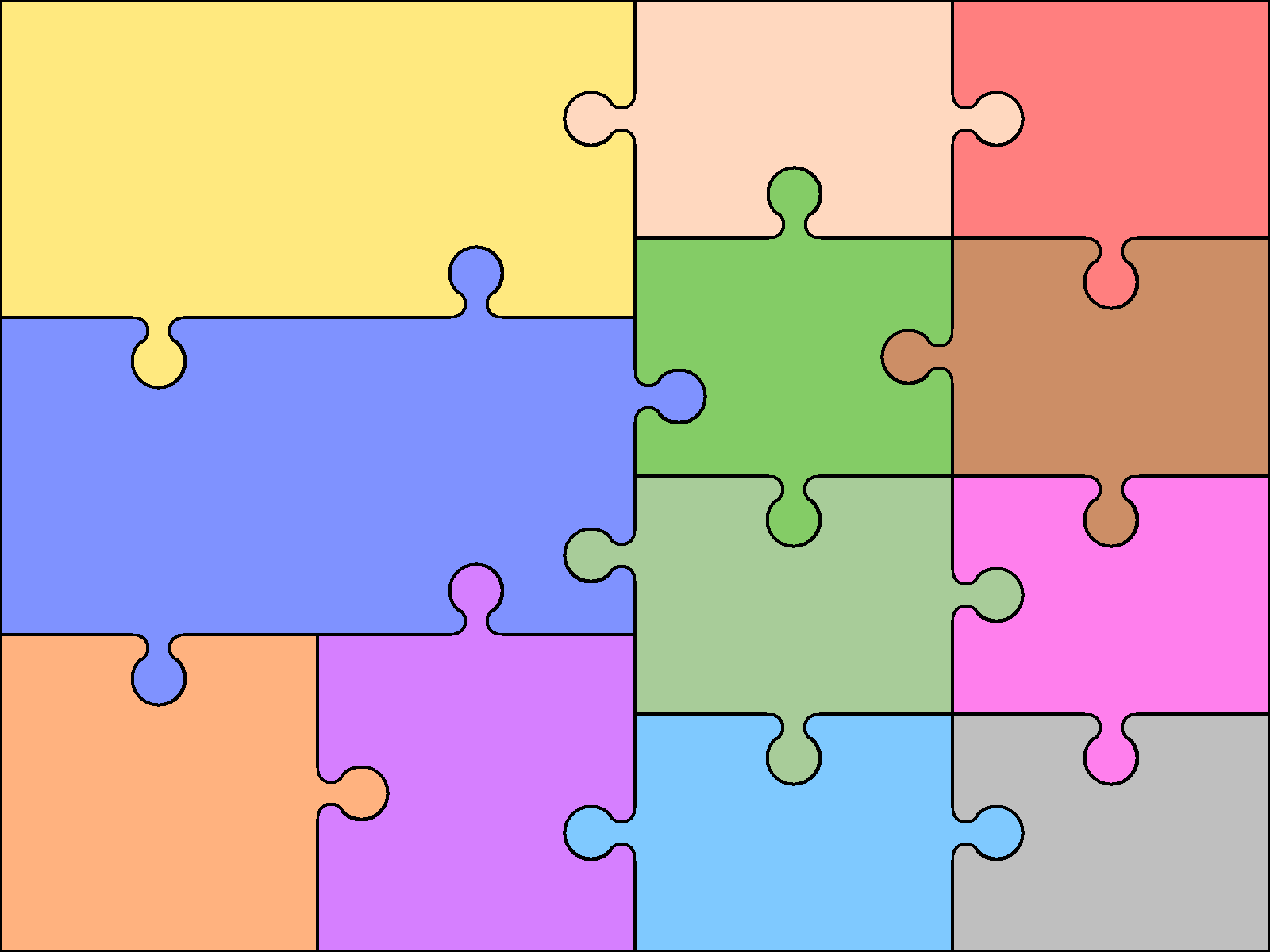 Exploring and writing stories with familiar settings.Writing poetry Writing stories based on traditional talesEnglishWriting non-fiction information texts linked to geography, history and science.Exploring stories from other cultures.An author study and evaluation.EnglishWriting non-fiction information texts linked to geography, history and science.Exploring stories from other cultures.An author study and evaluation.Writing a recount about The Great Fire of LondonWriting postcards and letters.Writing instructions for Design and Technology.Art & DesignUse pencils and pastels to make observational drawings of plants and insectsClay nature sculptures Bubble pictures/ marblingChinese writing/mark makingComputingUnderstand what algorithms are.Create and debug simple computer programs.Use technology purposefully to create and store information by creating a fact file.Use logical reasoning to predict the behaviour of simple programs.Exploring and writing stories with familiar settings.Writing poetry Writing stories based on traditional talesEnglishWriting non-fiction information texts linked to geography, history and science.Exploring stories from other cultures.An author study and evaluation.EnglishWriting non-fiction information texts linked to geography, history and science.Exploring stories from other cultures.An author study and evaluation.Writing a recount about The Great Fire of LondonWriting postcards and letters.Writing instructions for Design and Technology.Design & TechnologyUse flammable materials to make a model of a Tudor building to recreate London in Tudor times.Design an Arctic Explorer outfit for an arctic expeditionmake a catapult to fire the longest distance possible   healthy eating food technologyGeographylearn about the human and physical geography of the local area, the UK and the wider worlddevelop geographical skills through a local area study.learn about the continents and oceans of the worldPHSECounting, partitioning and calculation.Children to use the symbols +, - x, ÷ and =.Children to present solutions to puzzles and problems in an organized way.MathematicsSecuring number facts.Children to describe patterns and relationships involving shapes.They predict and test with examples.MathematicsSecuring number facts.Children to describe patterns and relationships involving shapes.They predict and test with examples.Understanding shape.Children to identify reflective symmetry in patterns and 2-D shapes and find lines of symmetry in shapes.Design & TechnologyUse flammable materials to make a model of a Tudor building to recreate London in Tudor times.Design an Arctic Explorer outfit for an arctic expeditionmake a catapult to fire the longest distance possible   healthy eating food technologyGeographylearn about the human and physical geography of the local area, the UK and the wider worlddevelop geographical skills through a local area study.learn about the continents and oceans of the worldPHSECounting, partitioning and calculation.Children to use the symbols +, - x, ÷ and =.Children to present solutions to puzzles and problems in an organized way.MathematicsSecuring number facts.Children to describe patterns and relationships involving shapes.They predict and test with examples.MathematicsSecuring number facts.Children to describe patterns and relationships involving shapes.They predict and test with examples.Understanding shape.Children to identify reflective symmetry in patterns and 2-D shapes and find lines of symmetry in shapes.	   Modern Foreign LanguagesChildren will be introduced to learning French through songs. They will begin to learn how to say greetings, numbers and colours in French.	  Physical	  	EducationFunctional Movement Movement Concepts Aesthetic MovementManipulative SkillsGymnastics Team GamesNew beginningsGetting on and falling outGoing for goalsBeing good to meChangesRelationshipsReligious		EducationCreation and New BeginningsPrayer, Feasts and SaintsAdventChristmasEpiphanyRevelationLentHoly WeekEasterPentecost and MissionOther FaithsScienceChildren will learn about plants.Children will explore and investigate the differences between things that are living, dead and things that have never been alive.Children will explore the uses of everyday materialsChildren will learn about animals including humans and animal habitats and simple food chains.ScienceChildren will learn about plants.Children will explore and investigate the differences between things that are living, dead and things that have never been alive.Children will explore the uses of everyday materialsChildren will learn about animals including humans and animal habitats and simple food chains.HistoryThe Great Fire of London – How did it start?Great Explorers – Robert Falcon Scott – where and why did he go?Castles – What are they and why were they built? HistoryThe Great Fire of London – How did it start?Great Explorers – Robert Falcon Scott – where and why did he go?Castles – What are they and why were they built? 	   Modern Foreign LanguagesChildren will be introduced to learning French through songs. They will begin to learn how to say greetings, numbers and colours in French.	  Physical	  	EducationFunctional Movement Movement Concepts Aesthetic MovementManipulative SkillsGymnastics Team GamesNew beginningsGetting on and falling outGoing for goalsBeing good to meChangesRelationshipsReligious		EducationCreation and New BeginningsPrayer, Feasts and SaintsAdventChristmasEpiphanyRevelationLentHoly WeekEasterPentecost and MissionOther FaithsScienceChildren will learn about plants.Children will explore and investigate the differences between things that are living, dead and things that have never been alive.Children will explore the uses of everyday materialsChildren will learn about animals including humans and animal habitats and simple food chains.ScienceChildren will learn about plants.Children will explore and investigate the differences between things that are living, dead and things that have never been alive.Children will explore the uses of everyday materialsChildren will learn about animals including humans and animal habitats and simple food chains.HistoryThe Great Fire of London – How did it start?Great Explorers – Robert Falcon Scott – where and why did he go?Castles – What are they and why were they built? HistoryThe Great Fire of London – How did it start?Great Explorers – Robert Falcon Scott – where and why did he go?Castles – What are they and why were they built? 